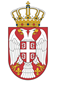 REPUBLIKA SRBIJA NARODNA SKUPŠTINAOdbor za spoljne poslove06 Broj: 06-2/350-2125. avgust 2021. godineB e o g r a dNa osnovu člana 70. stav 1. alineja prva Poslovnika Narodne skupštineS A Z I V A M                                        29. SEDNICU ODBORA ZA SPOLjNE POSLOVEZA  PONEDELjAK, 30. AVGUST 2021. GODINE,SA POČETKOM U 12,00 ČASOVA	Za ovu sednicu predlažem sledećiD n e v n i   r e dInicijative za posete1.1. Učešće predsednika Narodne skupštine Republike Srbije Ivice Dačića u službenoj poseti Češkoj Republici na poziv predsednika Poslaničkog doma Parlamenta Češke Republike, Radeka Vondarčeka, Prag, Češka Republika, od 31. avgusta do 1. septembra 2021. godine;1.2. Učešće predsednika Narodne skupštine Republike Srbije Ivice Dačića na Petoj svetskoj konferenciji predsednika parlamenata u organizaciji Interparlamentarne unije, koja će se održati u Beču, Austrija, 05-08. septembra 2021. godine;1.3. Poziv za učešće narodnog poslanika Mladena Grujića, člana Stalne delegacije Narodne skupštine u Interparlamentarnoj uniji u svojstvu člana Izvršnog odbora IPU na Petoj svetskoj konferenciji predsednika parlamenata u organizaciji IPU, koja će se održati u Beču, Austrija, 07-08. septembra 2021. godine; 1.4. Poziv za učešće narodnog poslanika Aleksandra Čotrića, člana Stalne delegacije Narodne skupštine u Interparlamentarnoj skupštini Pravoslavlja u svojstvu člana Međunarodnog sekretarijata IS Pravoslavlja u posmatranju izbora za poslanike Državne dume Federalne skupštine Ruske Federacije, 17-19. septembra 2021. godine;2.  Ostali  realizovani kontakti2.1. Zabeleška sa sastanka predsednice Poslaničke grupe prijateljstva sa Kraljevinom Danskom Elvire Kovač sa ambasadorkom Danske u Beogradu, održanog 2. jula 2021. godine;2.2. Zabeleška o sastanku Poslaničke grupe prijateljstva sa SAD, održanom 28. jula 2021. godine.      3.  RaznoSednica će se održati u Domu Narodne skupštine, Trg Nikole Pašića 13, sala II.            Mole se članovi Odbora da u slučaju sprečenosti da prisustvuju sednici Odbora, o tome obaveste svoje zamenike u Odboru.     PREDSEDNIK ODBORA   Prof. dr Žarko Obradović 